Zadanie 1   Załącznik Nr 1A –do umowy  Formularz Cenowy2.  W zakresie kryterium „Gwarancja”:Uwaga:	Wykonawca wstawia symbol „X” w kwadrat przy deklarowanej udzielonej Gwarancji. Wykonawca zobowiązany jest, do wyboru tylko i wyłącznie jednego z wyżej wymienionych wariantów.Płyty wykorzystane do produkcji mebli – płyty wiórowe dwustronnie pokryte melaminą, klasa higieniczności E1 – kolor R55040 Sosna Andersen Pfleiderer  lub równoważny innego producenta. Doklejki z tworzywa sztucznego w odcieniu mebli. Biurko dyrektorskie narożne 160- (nieklejone): montowane za pomocą łącz/śrub, kołków drewnianych, półka pod klawiaturę z możliwością demontażu, blat biurka wykonany z płyty wiórowej trójwarstwowej o gęstości mieszczącej się w przedziale 620 -700 kg/m³ o grubości 25mm w klasie E1-dwustronnie pokrytej melaminą, na stelażu o konstrukcji składającej się z nóg płytowych o grubości 18mm połączonych blendą płytową o grubości 18mm. Krawędzie boczne blatu wykończone doklejką z tworzywa sztucznego o grubości  i promieniu zaokrąglenia r = 3mm. Nogi biurka ze stopkami poziomującymi z tworzywa sztucznego.Przelotka do kabli prawy górny róg blatyWymiary 160cm(L- górna krawędź), 50cm(dolna wysunięta krawędź)  x 100cm( lewa krawędź blatu ),  x 75cm( A prawa krawędź blatu )   ±0,5cm  Kształt i wymiary zgodne z rysunkiem nr 1.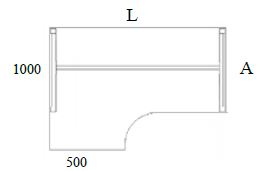 Rysunek 1Biurka 160 (nieklejone): montowane za pomocą łącz/śrub, kołków drewnianych, półka pod klawiaturę z możliwością demontażu, blat biurka wykonany z płyty wiórowej trójwarstwowej o gęstości mieszczącej się w przedziale 620 -700 kg/m³ o grubości 25mm w klasie E1-dwustronnie pokrytej melaminą, na stelażu o konstrukcji składającej się z nóg płytowych o grubości 18mm połączonych blendą płytową o grubości 18mm. Krawędzie boczne blatu wykończone doklejką z tworzywa sztucznego o grubości  i promieniu zaokrąglenia r = 3mm. Nogi biurka ze stopkami poziomującymi z tworzywa sztucznego.Przelotka do przewodów prawy górny róg blatu. Konstrukcja biurka powinna zapewniać możliwość wielokrotnego montażu i demontażu. Kontener z 3 szufladami  z zamkami z wymiennym cylindrem i dwoma kluczami do każdego z zamków), prowadnice szuflady łożyskowane (standardowe prowadnice, jakie używane są w kontenerach do biurek). Płyta górna i dolna kontenera wykonane z płyty wiórowej o grubości , pozostałe elementy z płyty o grubości 18mm. Ława (nieklejona): montowany za pomocą łącz/śrub z blatem o grubości 25mm, na stelażu o konstrukcji składającej się z nóg płytowych o grubości 18mmze stopkami poziomującymi z tworzywa sztucznego. Krawędzie boczne blatu wykończone doklejką z tworzywa sztucznego o grubości 2-3 mm i promieniu zaokrąglenia r = 3mm.Stolik/ławka  prostokątna nogi metalowe 140x70- blat stołu wykonany z płyty wiórowej trójwarstwowej o gęstości mieszczącej się w przedziale 620 -700 kg/m³ 
o grubości 25mm w klasie E1-dwustronnie pokrytej melaminą. Krawędzie boczne blatu wykończone doklejką 
z tworzywa sztucznego o grubości 2- w tym samym odcieniu co blat. Podstawa (stelaż) stołu metalowa malowana proszkowo, stabilna na nogach okrągłych fi 50 lub fi60 lub kwadrat 50 mm kolor aluminium gładki RAL-9006.Przelotka do przewodów prawy górny róg blatu. Półka pod klawiaturę z możliwością demontażu.Stolik nogi metalowe - blat o grubości 25mm Podstawa (stelaż) stołu metalowa malowana proszkowo, stabilna na nogach okrągłych fi 50 lub fi60 lub kwadrat 50 mm kolor aluminium gładki RAL-9006.Krawędzie boczne blatu wykończone doklejką z tworzywa sztucznego o grubości  i promieniu zaokrąglenia r = 3mm.Stolik komputerowy - blat stoliku wykonany z płyty wiórowej trójwarstwowej o gęstości mieszczącej się w przedziale 620 -700 kg/m³ 
o grubości 25mm w klasie E1-dwustronnie pokrytej melaminą. Krawędzie boczne blatu wykończone doklejką z tworzywa sztucznego o grubości 2- w tym samym odcieniu co blat. Podstawa (stelaż) stołu metalowa malowana proszkowo, stabilna na nogach okrągłych fi 50 lub fi60 lub kwadrat 50 mm kolor aluminium gładki RAL-9006Przelotka do przewodów prawy górny róg biurka. Półka pod klawiaturę z możliwością demontażuRegał 3/5-  Płyta górna i dolna regału wykonane z płyty wiórowej o  grubości ,  pozostałe elementy z płyty 
o grubości . plecy regału - płyta HDF jednostronnie lakierowana o grubości  (niedzielone).Szafa aktowa z drzwiami skrzydłowymi z jednopunktowym zamkiem i zawiasami o uchyle minimum 90°, Płyta górna i dolna szafy wykonane z płyty wiórowej o grubości 25mm, pozostałe elementy z płyty o grubości 18mm. Plecy szafy - płyta HDF, jednostronnie lakierowana o grubości 3mm (niedzielone). Szafa ubraniowa – aktowa z drzwiami skrzydłowymi z jednopunktowym zamkiem i zawiasami o uchyle minimum 90°, Płyta górna i dolna szafy wykonane z płyty wiórowej o grubości 25mm, pozostałe elementy z płyty o grubości 18mm. Plecy szafy - płyta HDF, jednostronnie lakierowana o grubości 3mm (niedzielone), a we wnętrzu szafy ubraniowo – aktowej jedna z półek konstrukcyjna (usztywniająca) a poniżej zamontowany wieszak wysuwany. Szafa ubraniowa z drzwiami skrzydłowymi z jednopunktowym zamkiem i zawiasami o uchyle minimum 90°, Płyta górna i dolna szafy wykonane z płyty wiórowej o grubości 25mm, pozostałe elementy z płyty o grubości 18mm. Plecy szafy - płyta HDF, jednostronnie lakierowana o grubości 3mm (nie dzielone), a we wnętrzu szafy ubraniowej ma znajdować się półka konstrukcyjna (usztywniająca) a poniżej przez szerokość szafy pręt (rurka) na wieszaki ubraniowe.Szafa ze skrytkami indywidualnymi ze skrytkami skrzydłowymi z jednopunktowym zamkiem i zawiasami o uchyle minimum 90°, Płyta górna i dolna szafy wykonane z płyty wiórowej o grubości 25mm, pozostałe elementy z płyty o grubości 18mm. Plecy szafy - płyta HDF, jednostronnie lakierowana o grubości 3mm (niedzielone). Ilość skrytek 10. Zdjęcie poglądowe rysunek 2.Szafa ze skrytkami indywidualnymi i roletą ze skrytkami skrzydłowymi z jednopunktowym zamkiem i zawiasami 
o uchyle minimum 90°, Płyta górna i dolna szafy wykonane z płyty wiórowej o grubości 25mm, pozostałe elementy 
z płyty o grubości 18mm. Plecy szafy - płyta HDF, jednostronnie lakierowana o grubości 3mm (niedzielone). Ilość skrytek 6. Szafa posiada część na dzienniki z pionowymi przegródkami , zamykana roletą z zamkiem. Zdjęcie poglądowe rysunek 2.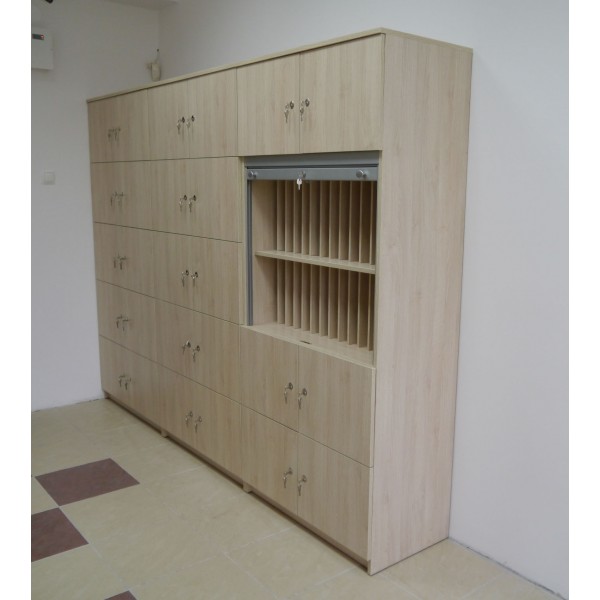 Rysunek 2Szafka ze skrytkamiSzafa metalowa aktowa – wykonana z blach o grubości 0,6- , drzwi 0,8mmDrzwi skrzydłowe ze schowanymi zawiasamiUchwyt drzwiowy z zamkiem zabezpieczającym4 półki – pięć przestrzeni na segregatory    Wszystkie okucia i zamki metalowe. 		………………………………………………………………..	(data) 	(pieczęć i podpis osób/osoby uprawnionej do reprezentowania
		Wykonawcy i składania oświadczeń woli w jego imieniu)Lp.Nazwa wyposażenia i inne parametrywymiary (w cm)Ilośćszt.Jednostkowa cena brutto(zł)Wartość brutto(zł)12345 =3x41Biurko dyrektorskie narożne  z półką na klawiaturę  160 - z regulacją wysokości - z przelotką na przewody12Biurko z półka na klawiaturę 160
(dł. x szer. x wys.)   160 x 80 x 75   ±0,5cm- z regulacją wysokości- z przelotką na przewody 73Kontener z 3 szufladami na kółkach jezdnych  (szer. x gł.  x  wys.)  41 x 54 x 60 ±0,5cm84Ława (szer. x dł.  x  wys.)   50 x 90 x 52   ±0,5cm15Stolik nogi metalowe   (dł. x szer. x wys.) 75 x 75 x 75 ±0,5cm- z regulacją wysokości 56Stolik/ ławka  prostokątna nogi metalowe 140x70 z półka na klawiaturędł. x szer. x wys.) 140 x 70 x 75±0,5cm- z przelotką na przewody287Stolik komputerowy  z półka na klawiaturędł. x szer. x wys.) 90 x 80 x 75±0,5cm - z przelotką na przewody288Regał 3/5  (szer. x gł. x wys.)  80 x 40 x 180 ±0,5cm- w części zamkniętej - 2 półki (trzy przestrzenie na segregatory),-  w części otwartej - 1 półka (dwie przestrzenie na segregatory).49Szafa ubraniowo - aktowa  
(szer. x gł. x wys.)  80 x 40 x 180 ±0,5cm   -  cztery półki (pięć przestrzeni na segregatory)  podział w przybliżeniu: część ubraniowa-70%, część aktowa-30%410Szafa ubraniowa (szer. x gł. x wys.)   100 x 55 x 180 ±0,5cm   -  jedna półka - pozostała część ubraniowa111Szafa aktowa  (szer. x gł. x wys.) 80 x 40 x 180 ±0,5cm   - cztery półki ( pięć przestrzeni na segregatory312Szafa ze skrytkami indywidualnymi (szer. x gł. x wys.) 90 x 40 x 180 ±0,5cm   ilość skrytek 10113Szafa ze skrytkami indywidualnymi roletą(szer. x gł. x wys.) 90 x 40 x 180 ±0,5cm    - ilość skrytek 6-  ilość rolet 1 114Szafa metalowa aktowa(szer. x gł. x wys.)100x 40 -44 x 198 -1993RAZEM CENA BRUTTO: …………………………………………………………… zł                                                     (suma wartości kolumny 5 dla pozycji od 1 do 14 )RAZEM CENA BRUTTO: …………………………………………………………… zł                                                     (suma wartości kolumny 5 dla pozycji od 1 do 14 )RAZEM CENA BRUTTO: …………………………………………………………… zł                                                     (suma wartości kolumny 5 dla pozycji od 1 do 14 )RAZEM CENA BRUTTO: …………………………………………………………… zł                                                     (suma wartości kolumny 5 dla pozycji od 1 do 14 )RAZEM CENA BRUTTO: …………………………………………………………… zł                                                     (suma wartości kolumny 5 dla pozycji od 1 do 14 )   12 miesięcy   13 – 15 miesięcy   16 – 18 miesięcy   19 – 20 miesięcy   21 – 35 miesięcy   36 miesięcy